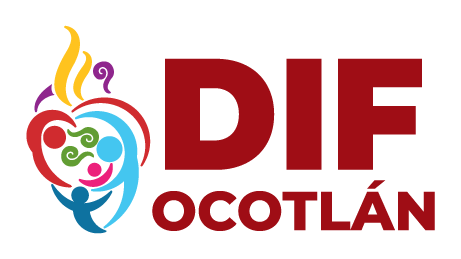 SISTEMA PARA EL DESARROLLO INTEGRAL DE LA FAMILIA DELMUNICIPIO DE OCOTLÁN, JALISCORELACIÓN DE CHEQUES Y TRANSFERENCIASABRIL  2022CUENTA SUBSIDIOCHEQUEPAGASE A:MONTO318Estefanía Gutiérrez Maldonado$8,000.00319Ma Mercedes Álvarez Cruz$5,000.00320Martha León Navarrete$6,500.00TRANSFERENCIAOscar Ibarra Arreola$1,160.00321Ma Mercedes Álvarez Cruz$1,100.00322Emilia Muñiz González$1,200.00323Paola Vázquez López$1,950.00324Fátima del Rocío Navarro Vázquez$892.00325María Idelia Borrego Sánchez$998.16326Super Gas de los Altos, S.A. de C.V.$5,730.57327Mauricio González Gómez$9,146.12328Hugo Ivan Salcedo López$9,265.00329Lourdes Lorena Sánchez Ibarra$638.00330Oswaldo Montes Flores$4,774.00331Mauricio González Gómez$7,652.89TRANSFERENCIAExtin México, S.A. de C.V.$2,093.80332Daniel Ramírez Villaseñor$12,934.00333Daniel Ramírez Villaseñor$9,734.00334Daniel Ramírez Villaseñor$6,510.94335Luis Roberto Morales Medina$12,760.00335Víctor Manuel Ramírez Jaramillo$5,383.00337Carlos Roberto Villasano Barrón$2,601.6338Radio Dipsa, S.A. de C. V.$3,637.00TRANSFERENCIANómina del 1 al 15 de abril 2022$299,301.60TRANSFERENCIAValentín Adame Castellanos$1,392.00339Ma Mercedes Álvarez Cruz$2,082.00340Karla Merari López Sahagún$4,840.00341Zayra Berenice Gallegos Ortíz$20,000.00TRANSFERENCIAGasolinera Los Pirules, S.A. de C.V.$24,000.00342Ma Mercedes Álvarez Cruz$14,922.35343Ma Mercedes Álvarez Cruz$12,975.30344María Celeste Hernández Navarro$6,034.00345Yohana Ramírez Sánchez$4,500.00346Rodolfo González García$8,649.76347Diego Ulises Flores Cervantes$2,678.67348Víctor Manuel Ramírez Jaramillo$5,383.00349Carlos Roberto Villasano Barrón$2601.60TRANSFERENCIANómina del 16 al 30 abril 2022$295,856.20TRANSFERENCIAMartha María Navarro Castellanos$1,740.00TRANSFERENCIAJuan Filiberto León Meza$3,000.00350Efraín Lícona Godínez$3,276.90351Blanca Isela Evangelista Aguilar$22,467.15$ 855,361.61